ОПИСАНИЕ	Keramik-Paste (Керамическая паста - спрей) – полусинтетическая, не содержащая металла универсальная высокотемпературная паста.СВОЙСТВА	-	предотвращает прикипание деталей и холодную сварку	- 	обеспечивает плавное скольжение деталей, обладает противоскачковыми свойствами (предотвращает эффект Stick Slip) при очень больших нагрузках	-	очень хорошая стойкость к горячей и холодной воде, а также к кислотам и щелочам	- 	нейтральна практически ко всем уплотнительным материаламвыдерживает очень высокие нагрузки давленияпредотвращает возникновение скрипов и шумов в тормозной системене токсичнаТЕХНИЧЕСКИЕДАННЫЕ 	Цвет	:  белый 	Основа	:	синтетическое и минеральное масло	Загуститель	:	неорганический загуститель и твердый керамический смазывающий пигмент	Плотность при 20°C	:	1,42 г/см³	Температура 	каплепадения	:	нет	Температурный 	диапазон применения	:	от -40°C до +1400°C	Пенетрация	:	ок. 340	Вязкость базового 	масла при 40°C	:	ок. 100 мм2/с	Характеристики смазки при смешанном режиме трения	Тест на ЧШМТ/	нагрузка на сваривание	:	3800/4000 Н	DIN 51 350,4	Число трения	-Резьба		:	0,10	DIN 946	-Press-Fit-Test	:	0,08	LFW-4    kein Ruckgleiten	SRV - тест (Цилиндр/Пластина; 450 Н, 1.000 µм, 50 Гц, 2ч)	- Число трения	:	0,10 - 0,13	- Глубина износа	:	0,3 µм 	Антикоррозионные свойства	Тест на антикоррозионную защиту 	при попадании брызг 	соленой воды	:	500 ч выдерж.	DIN 50021ОБЛАСТЬПРИМЕНЕНИЯ	Для смазки высоконагруженных поверхностей скольжения различного типа. Отлично подходит для смазки поверхностей подверженных колебаниям. Для смазки резьбовых соединений, соединений байонеттного и штуцерного типа как стальных так и нестальных материалов.                                         Для предотвращения прикипания и пригорания термически нагруженных соединений, таких как двигатель, турбина, тормозная система.	Для антикоррозионной защиты резьб, штифтов, болтов, фланцев, шпинделей, отводов в том числе в нефтеперерабатывающем оборудовании, сталепрокатном, цементном, а также в судостроении и машиностроении.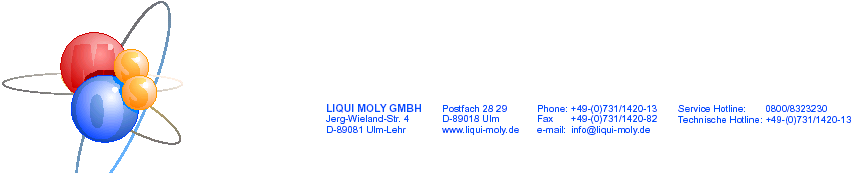 ПРИМЕНЕНИЕ	Обрабатываемые поверхности необходимо очистит от ржавчины, грязи и остатков смазки. Нанести смазку на нужные участки. В зависимости от условий работы деталей наносят необходимое количество смазки.ФАСОВКА 	Keramik-Paste	                                                                 Артикул 3418                                                                                                           200 мл	аэрозоль	Артикул 3415                                                                                                           400 мл	        аэрозоль	Артикул 3419                                                                                                      1 кг 	        	            Артикул 3413Liqui Moly GmbH, Jerg-Wieland Straße. 4, D-89081 UlmTelefon: 07 31/14 20-0, Fax 07 31/14 20 88, e-mail: info@liqui-moly.de, www.liqui-moly.deНаша информация основывается на тщательных исследованиях и может считаться надежной, однако рекомендации по применению продукции не являются обязательными.